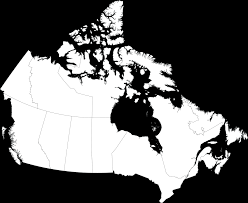  5th Grade Unit 3 :  CanadaGrade: 5th  Unit: 2  Time Frame: Mid April -May Essential Question:   How do key forces and events shape a nation?Grade: 5th  Unit: 2  Time Frame: Mid April -May Essential Question:   How do key forces and events shape a nation?Focus Questions: How do geographical features and regional characteristics influence human settlement, land use, and economic opportunities?How did the early people adapt to their environment? What were the accomplishments of the early people?How did European exploration affect Native American people?the country over time?How are the culturally rich traditions across Canada a reflection of the diversity of the nation?How have forces and events in the history of Canada led to the growth and transformation of the nation?In what ways does the political system in Canada address the needs of the diverse people of the nation?What factors have shaped the economic development challenges in Canada?Focus Questions: How do geographical features and regional characteristics influence human settlement, land use, and economic opportunities?How did the early people adapt to their environment? What were the accomplishments of the early people?How did European exploration affect Native American people?the country over time?How are the culturally rich traditions across Canada a reflection of the diversity of the nation?How have forces and events in the history of Canada led to the growth and transformation of the nation?In what ways does the political system in Canada address the needs of the diverse people of the nation?What factors have shaped the economic development challenges in Canada?Student Outcomes: Student Outcomes: * Develop an understanding of historical continuityand change.• Recognize that the culture and beliefs of Canadianprovinces are a reflection of the people who makeup the area.• Learn that Canada faced challenges andopportunities in its growth and transformation.• Identify major natural resources and industries ofCanada in order to discuss their impact on theeconomy.• Interpret visual and textual documents to evaluateevents surrounding the Klondike Gold Rush inthe 1890s.• Evaluate differing views on the Keystone Pipeline andwrite a persuasive letter stating their perspective.• Consider different viewpoints about the Canadiannational anthem and debate the pros and consof changing its lyrics by passing a law to reflectchanging attitudes.• Use a timeline to categorize divergent perspectives ofimmigration policy in Canada, distinguishing betweenthe long-term and immediate causes and effects onCanadian history.• Explore a local issue—the mining of the Alberta tarsands—to determine the long- and short-term effectsthe issue has on the economy, environment, and thehealth of the local community.• Form opinions about the causes and effects ofcurrent events in Canada today, including issues ofcivil rights.• Describe how human activity affects the physicalenvironment and leads to changes in local economies.Assessment: 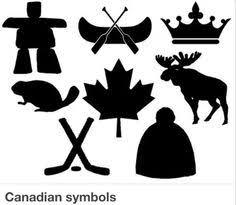 End of Unit: Choose 1: 1. Power Point Presentation: geography, culture , history2.  Compare and Contrast Canada to either Mexico or USAAssessment: End of Unit Quiz Assessment: End of Unit Quiz 